Permits Online (PONL):  Application for Tax Free Alcohol UnderAs of 11/21/17 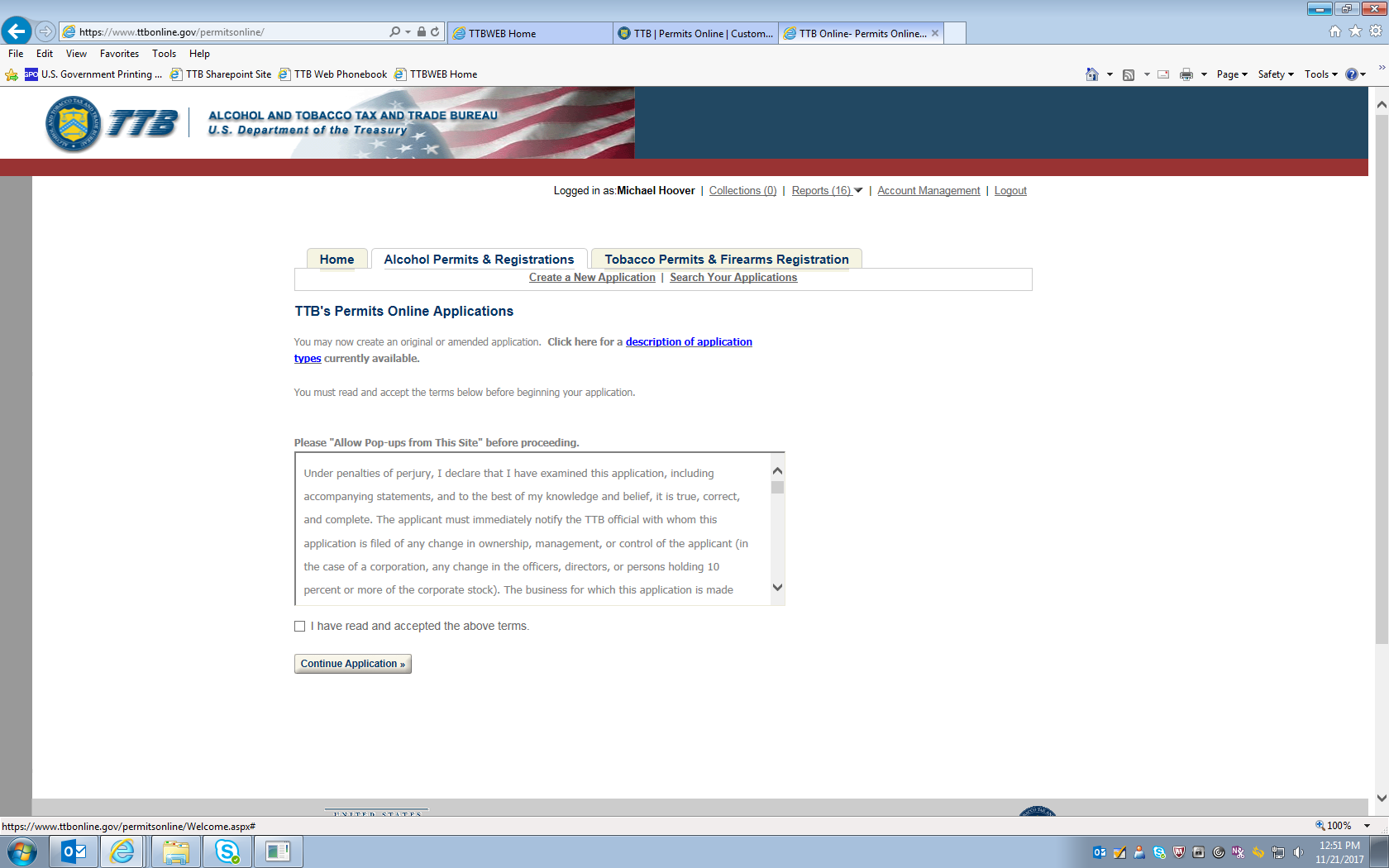 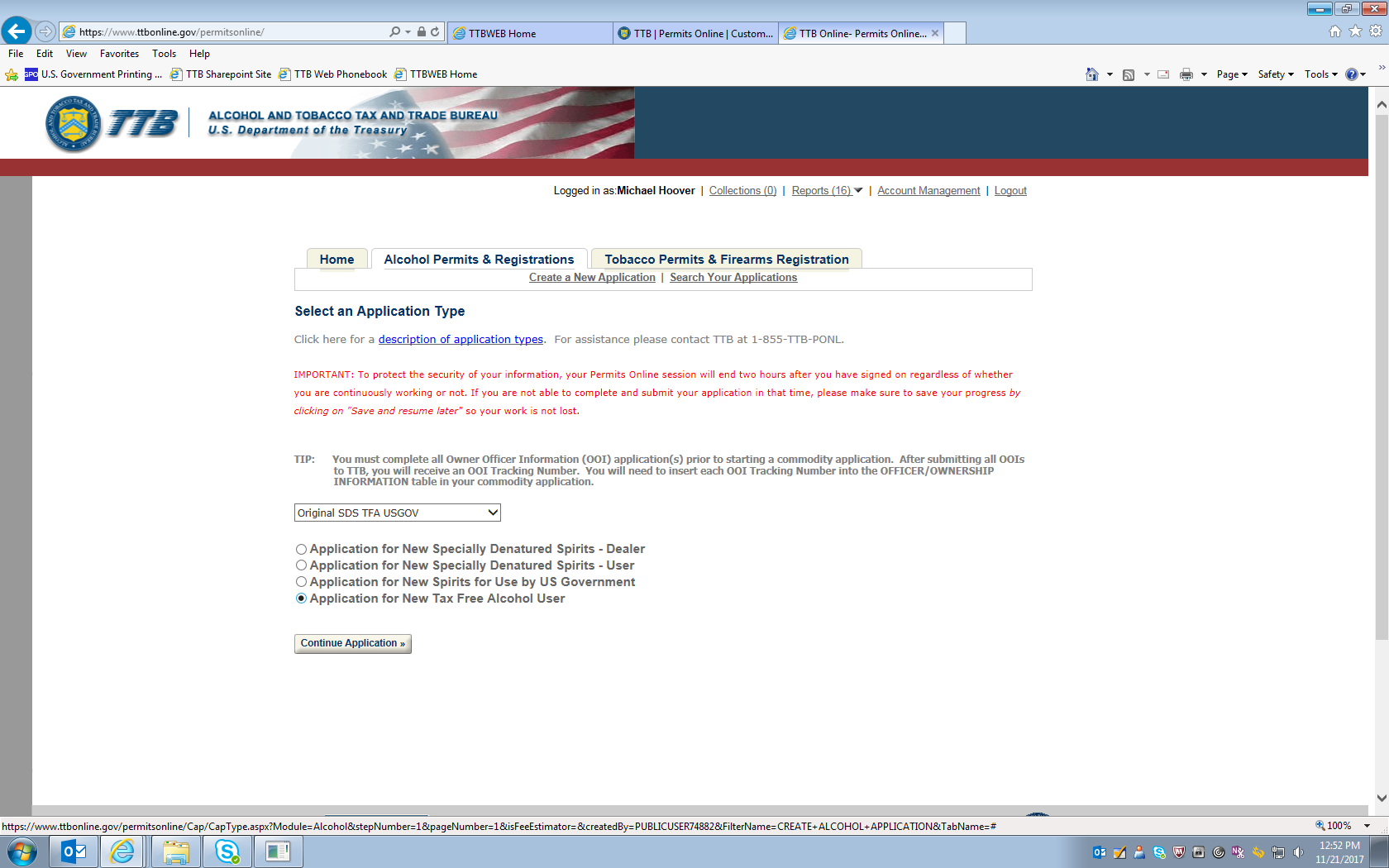 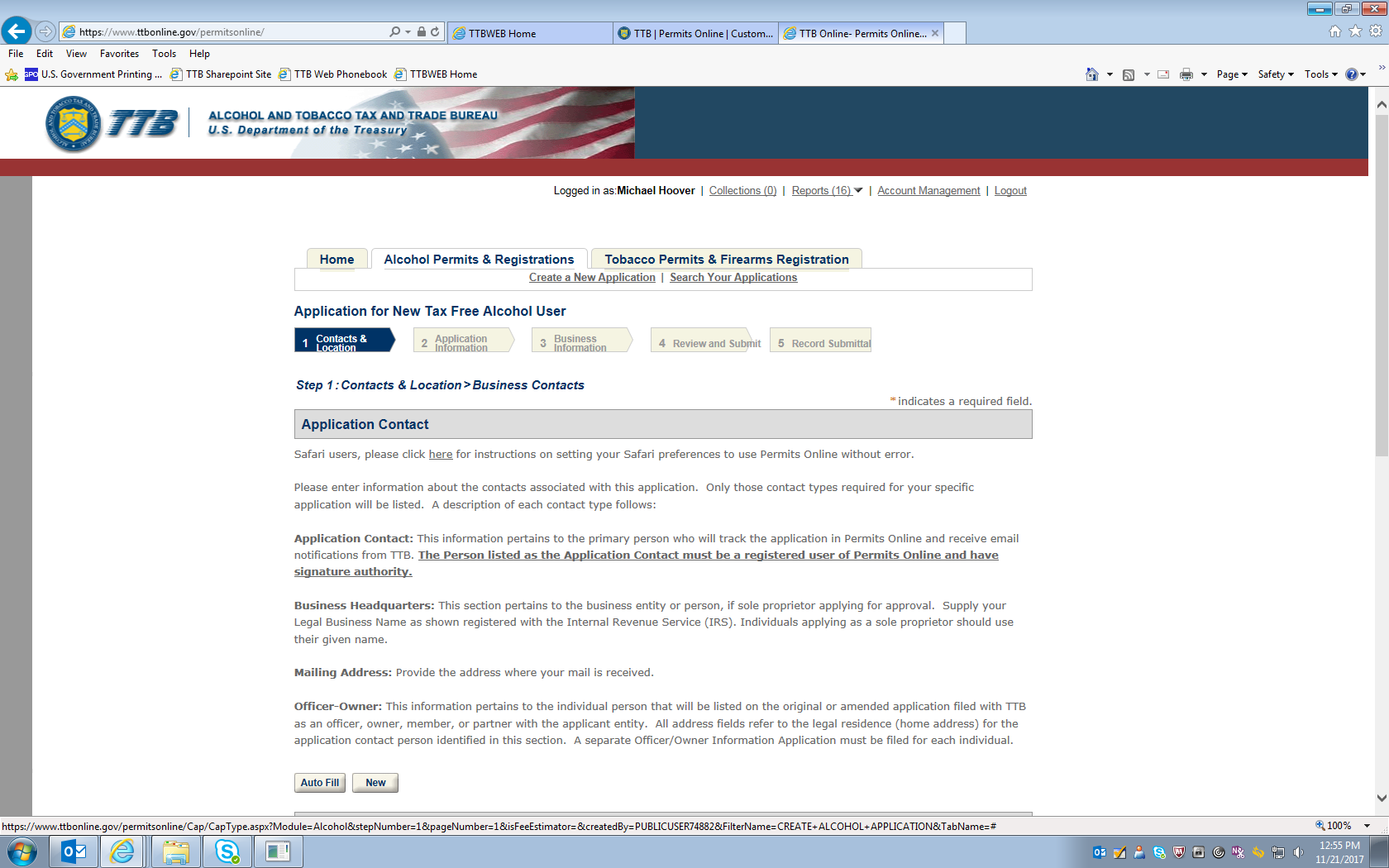 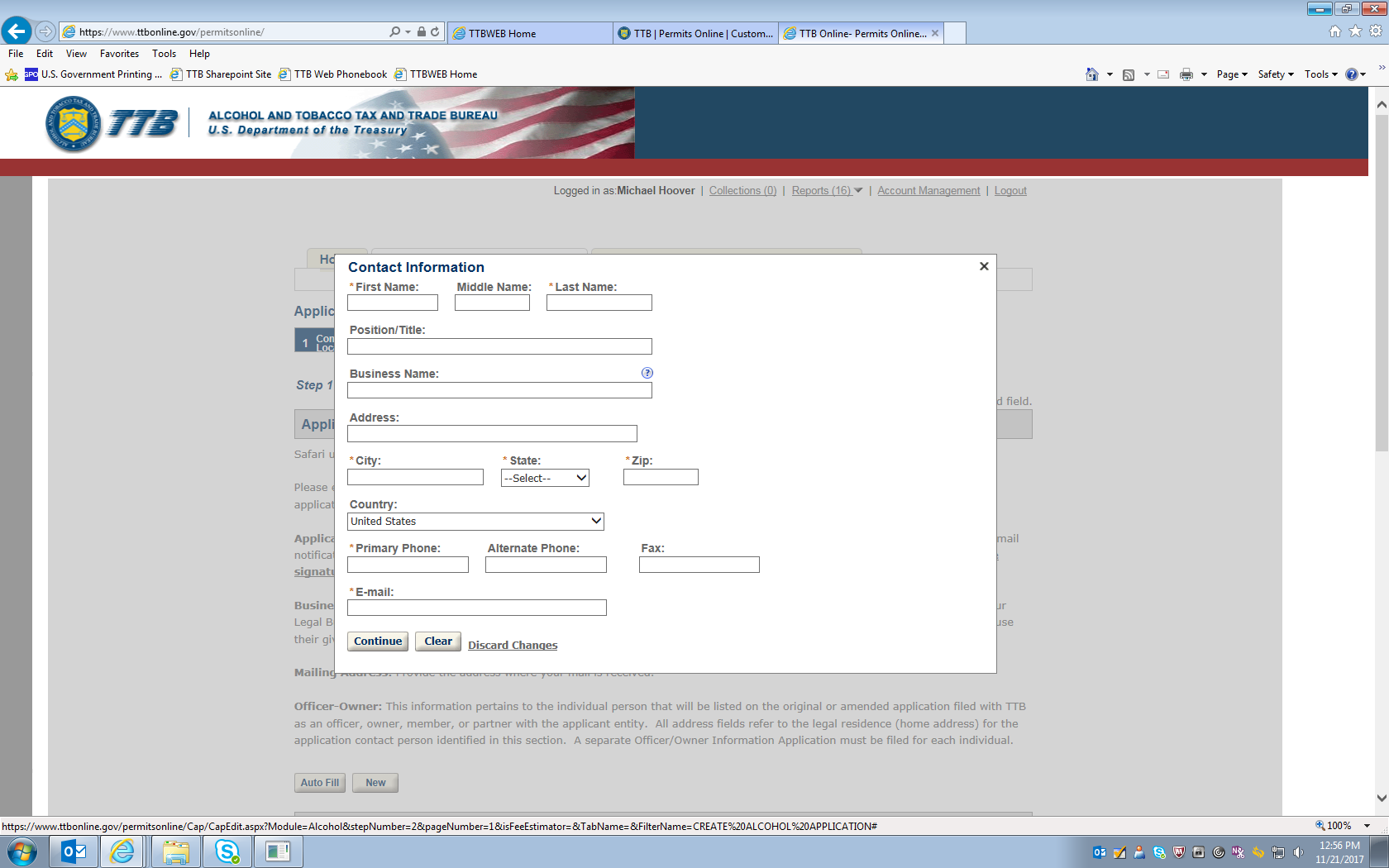 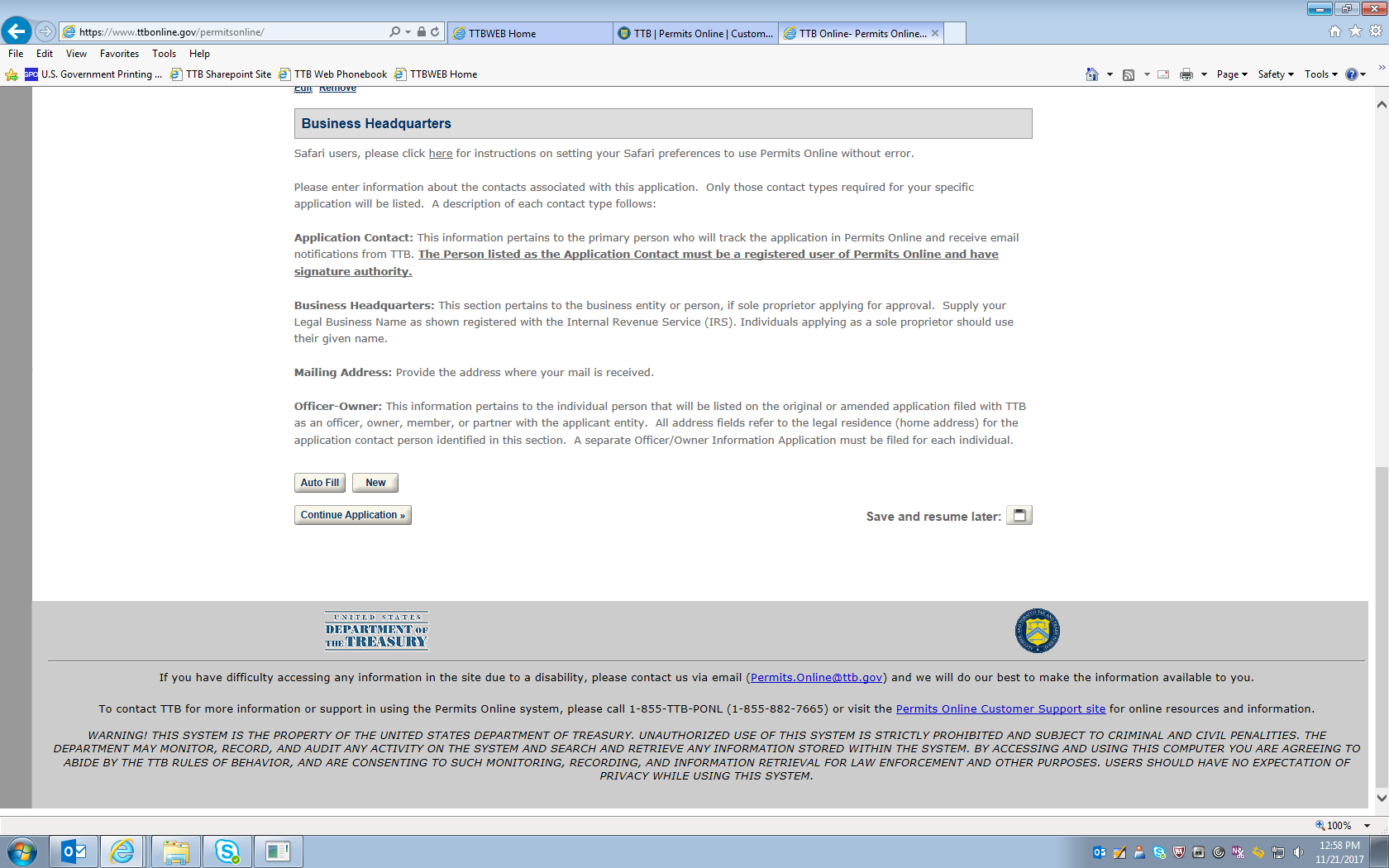 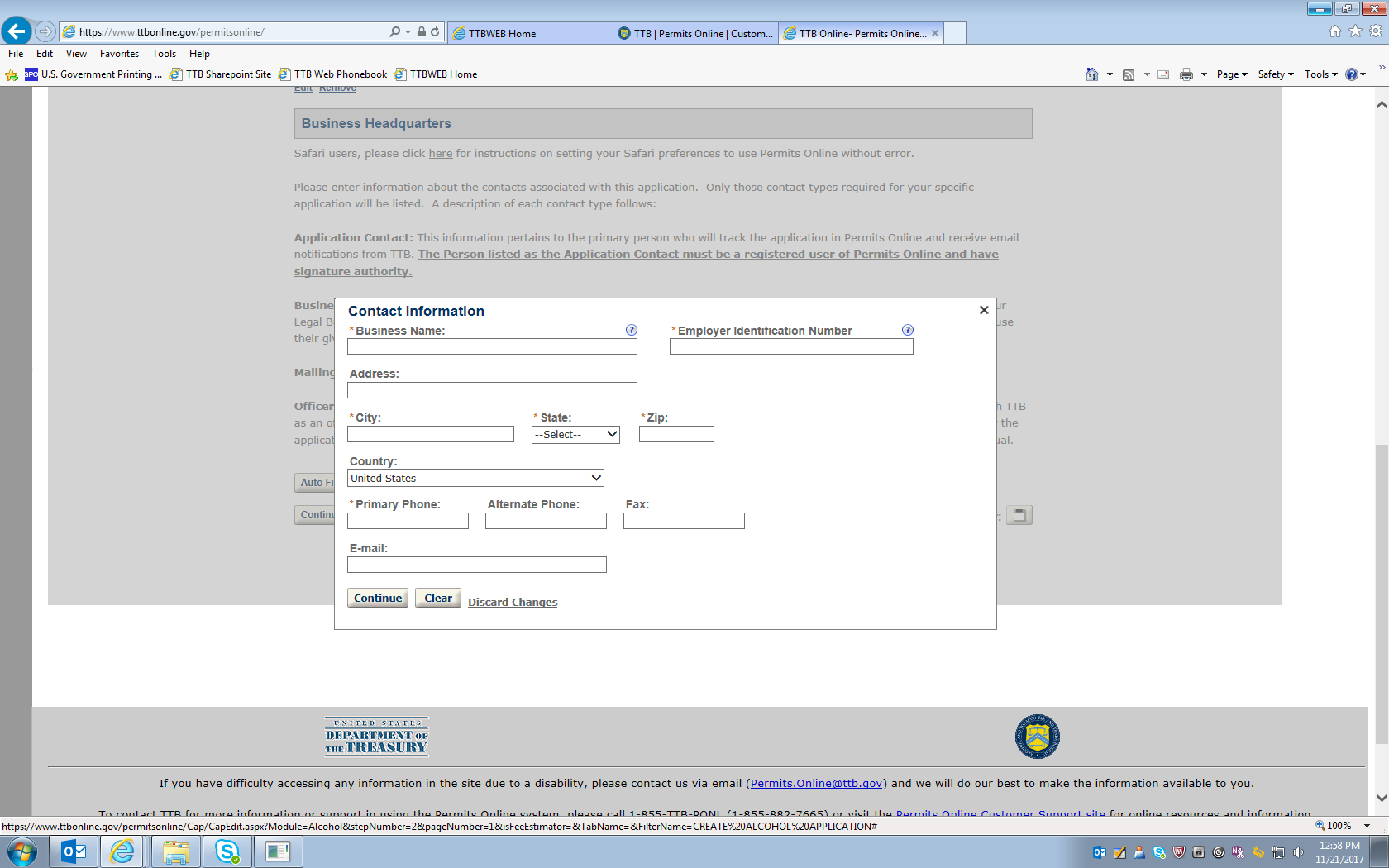 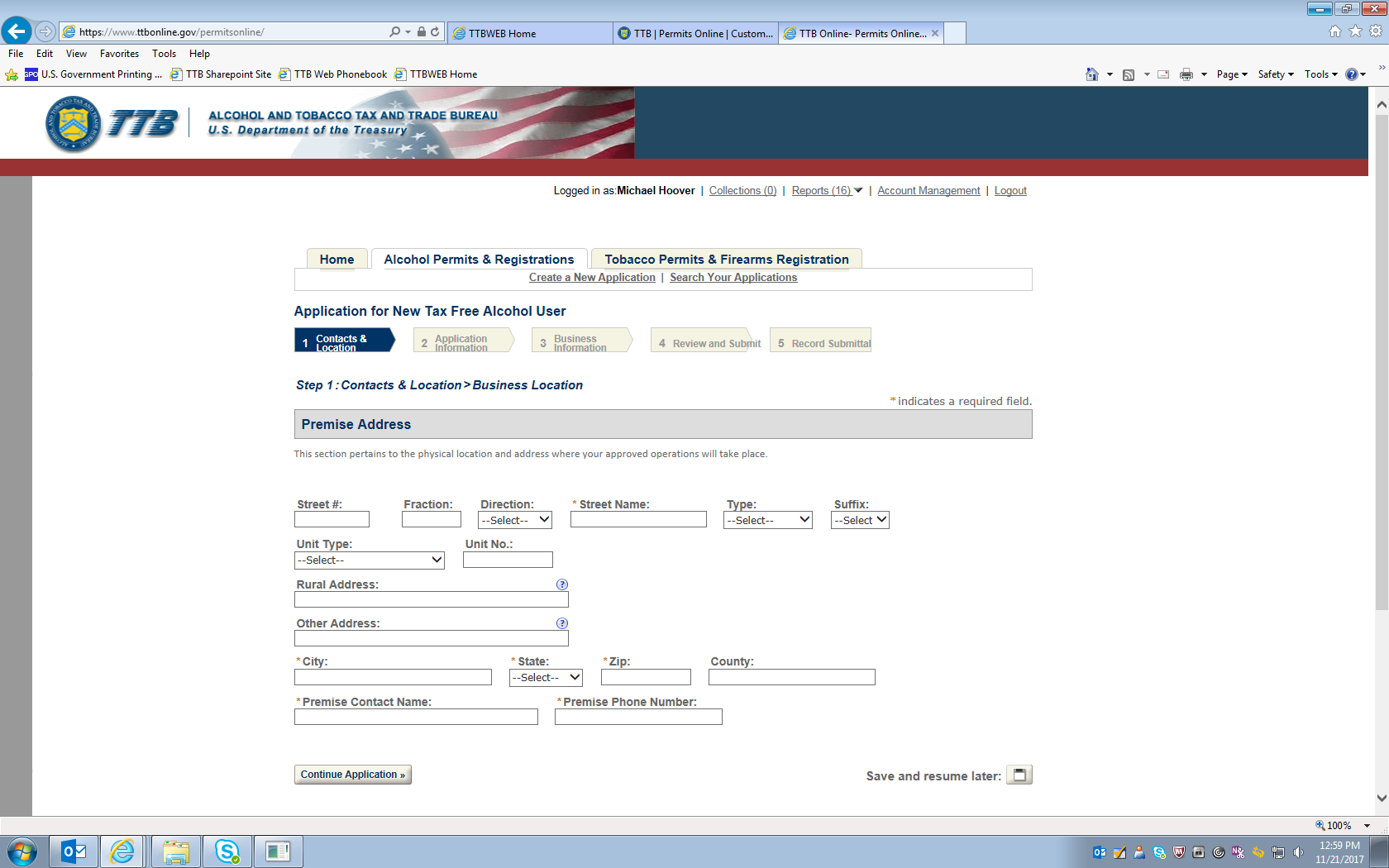 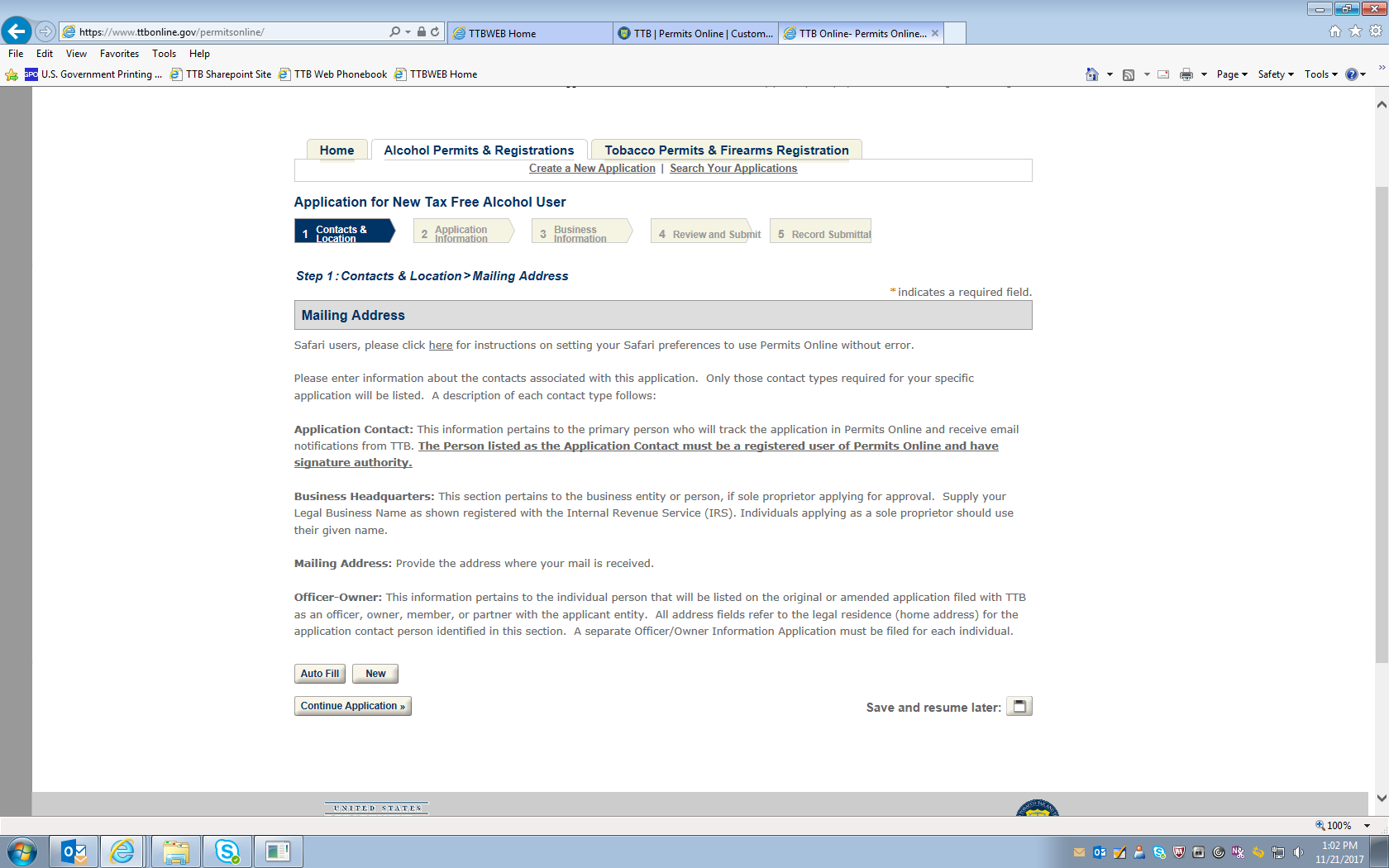 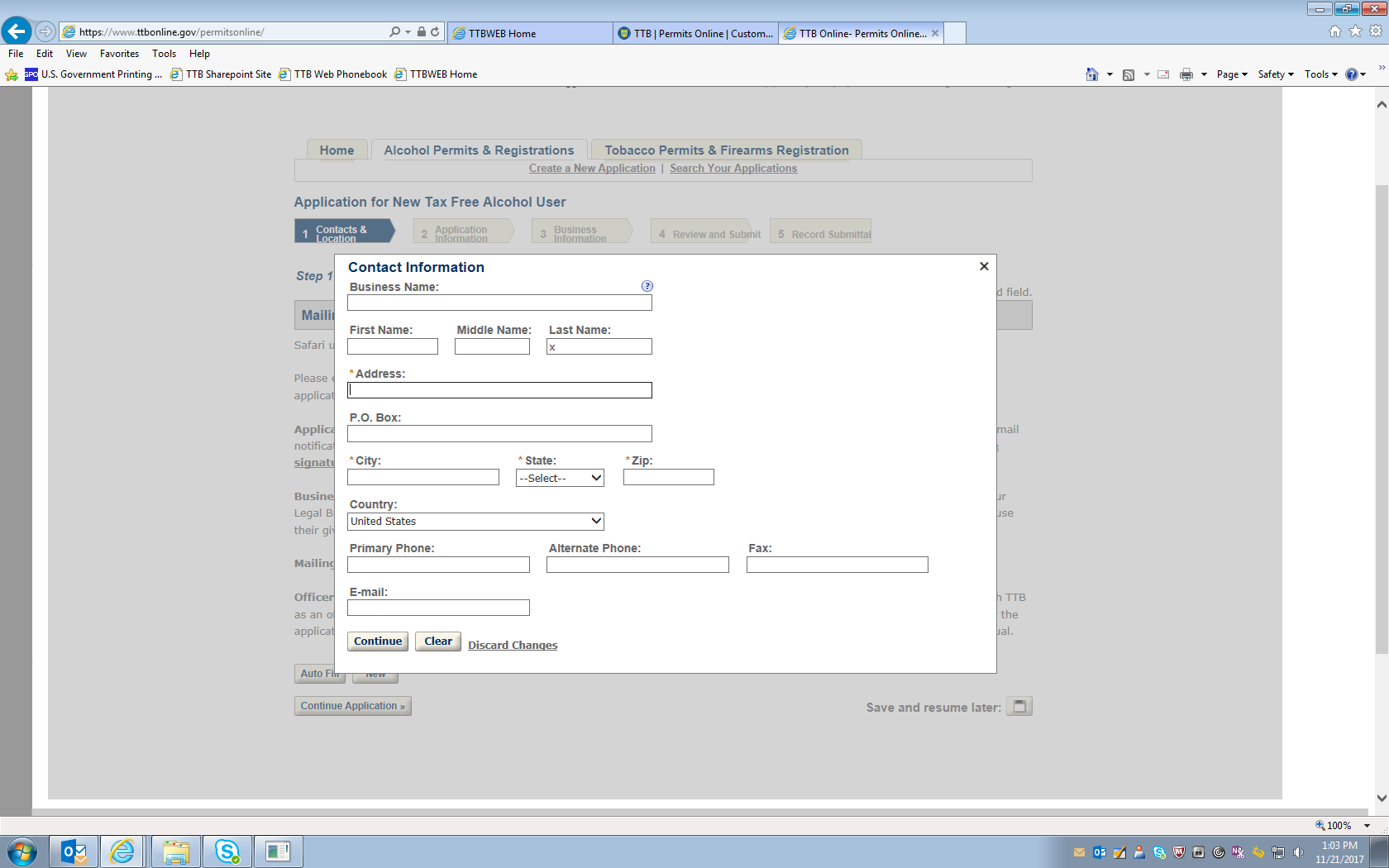 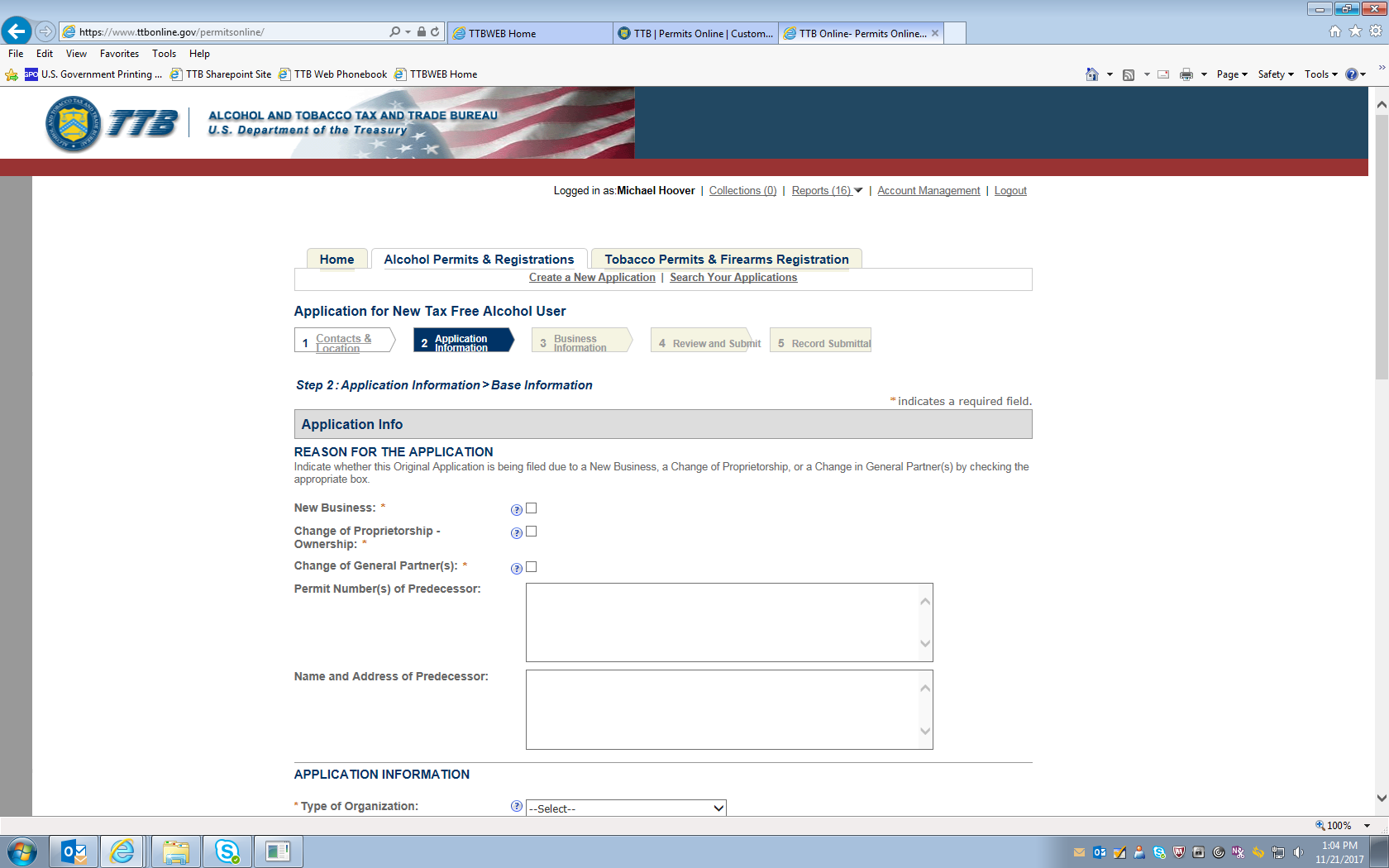 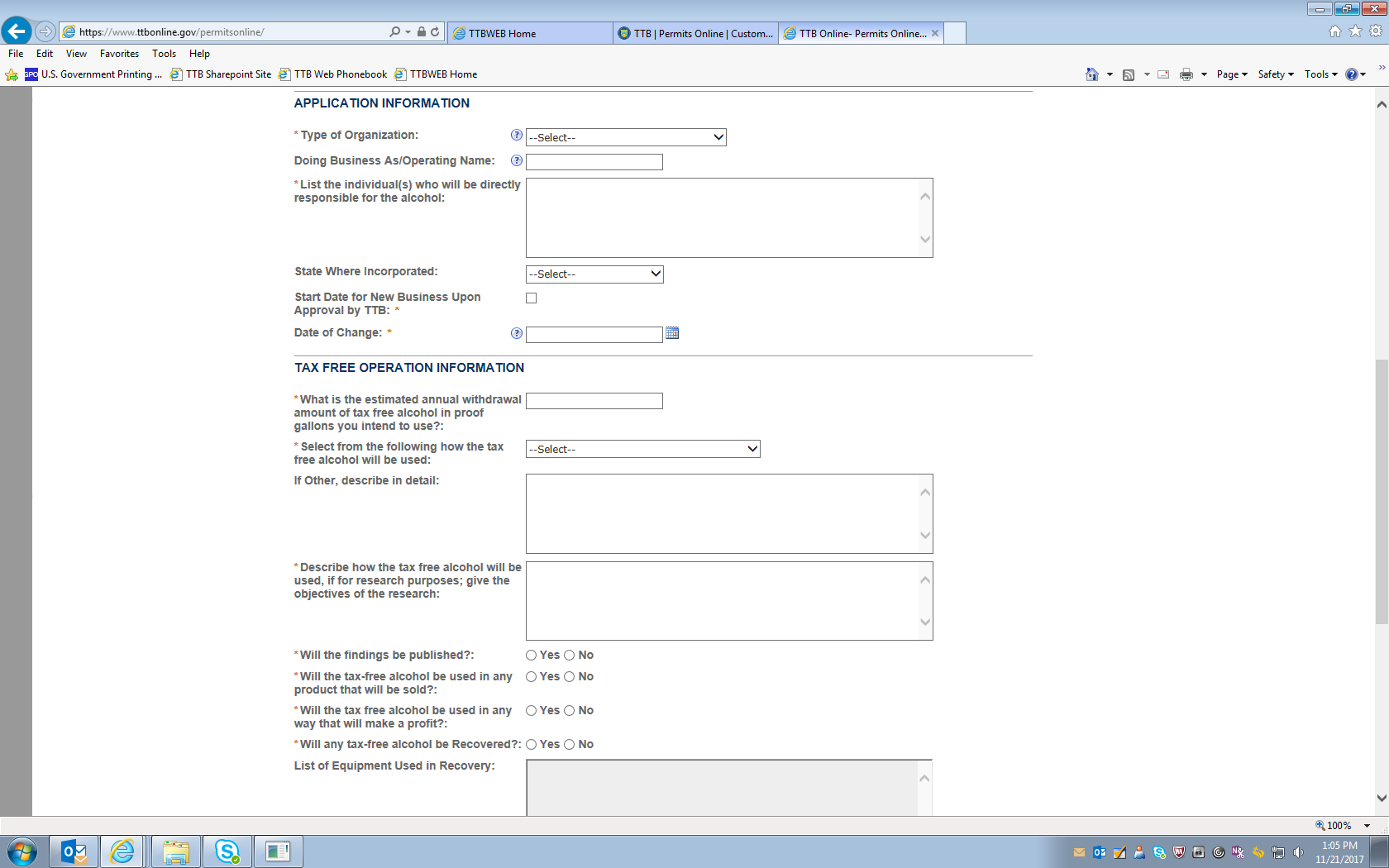 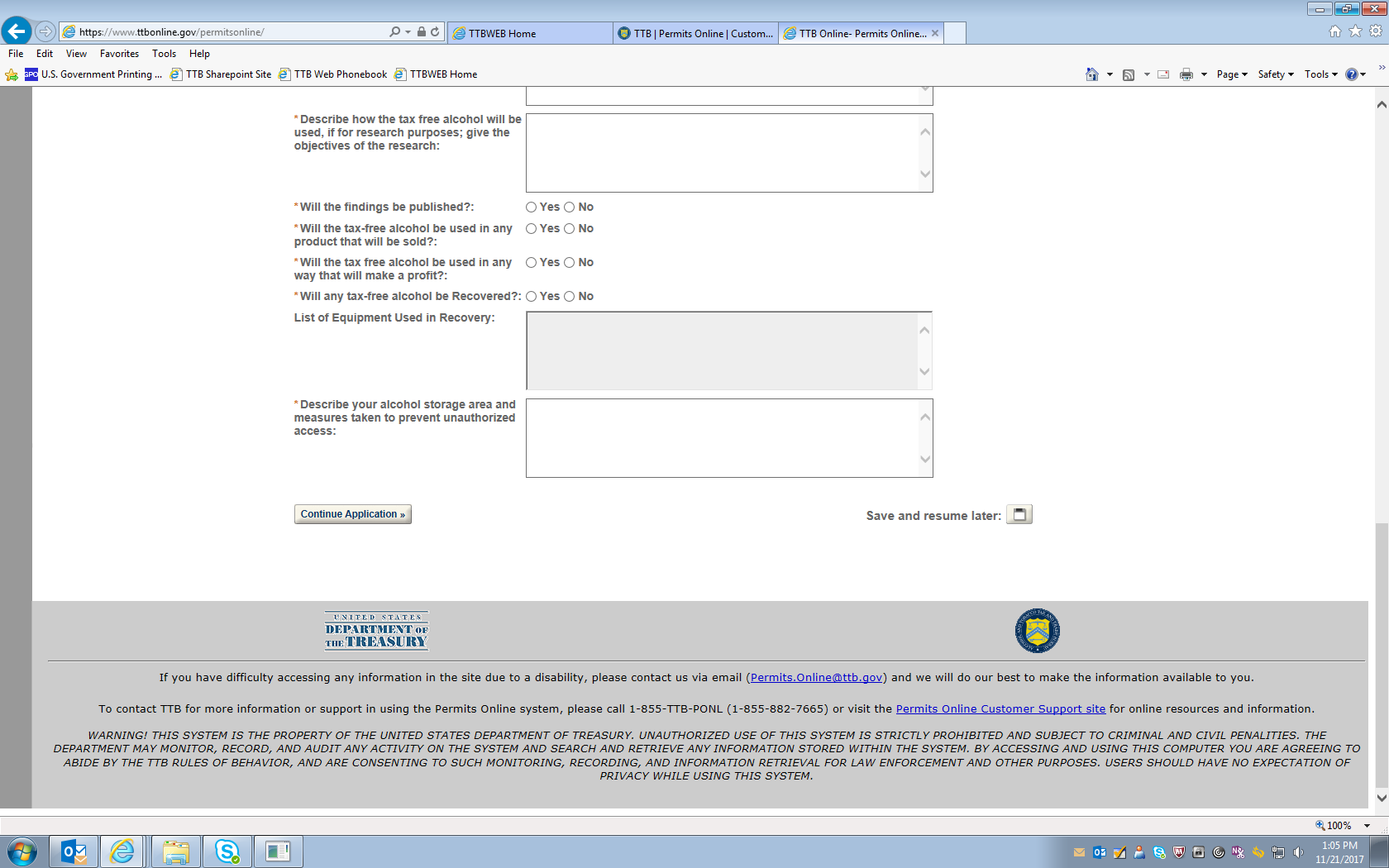 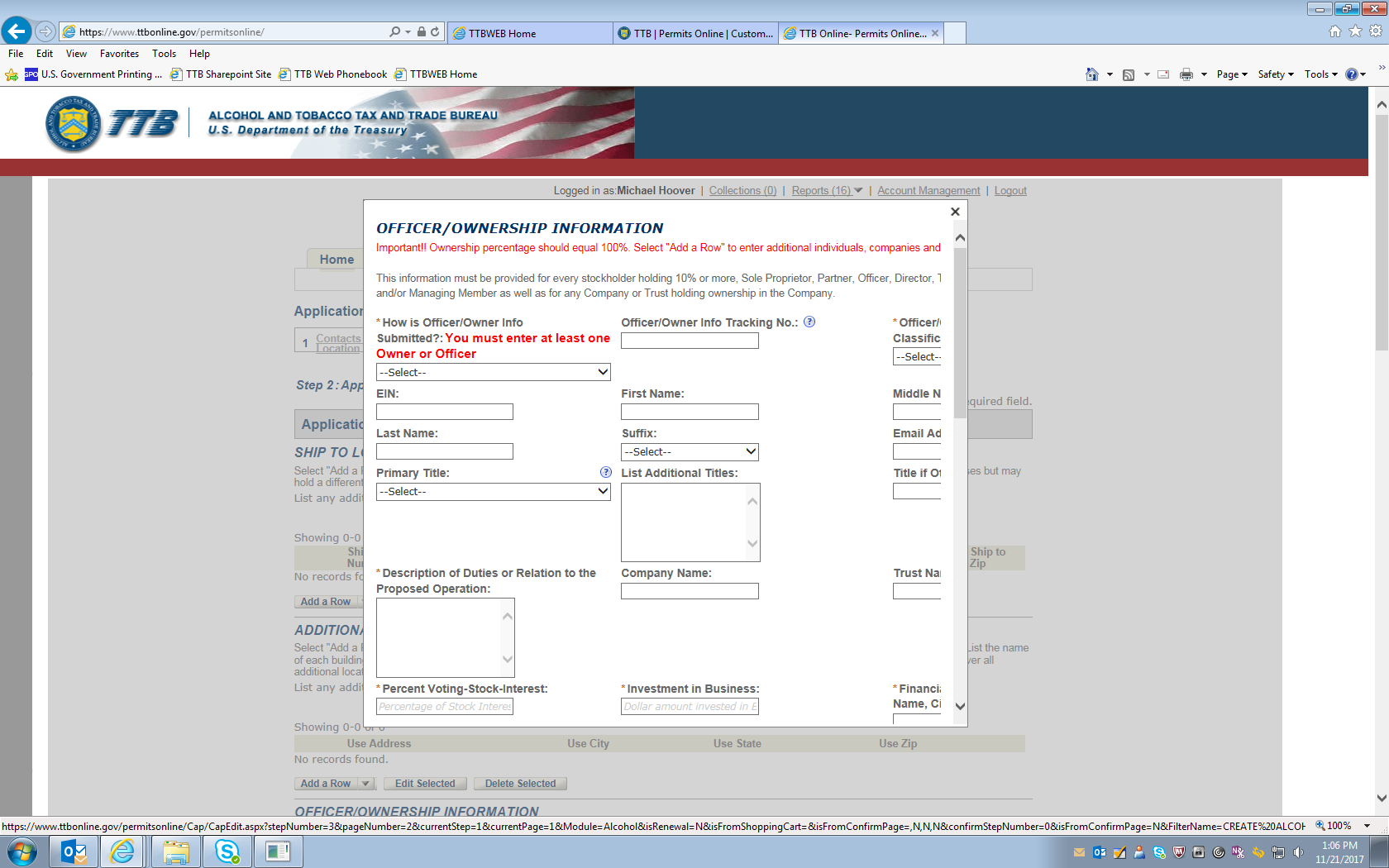 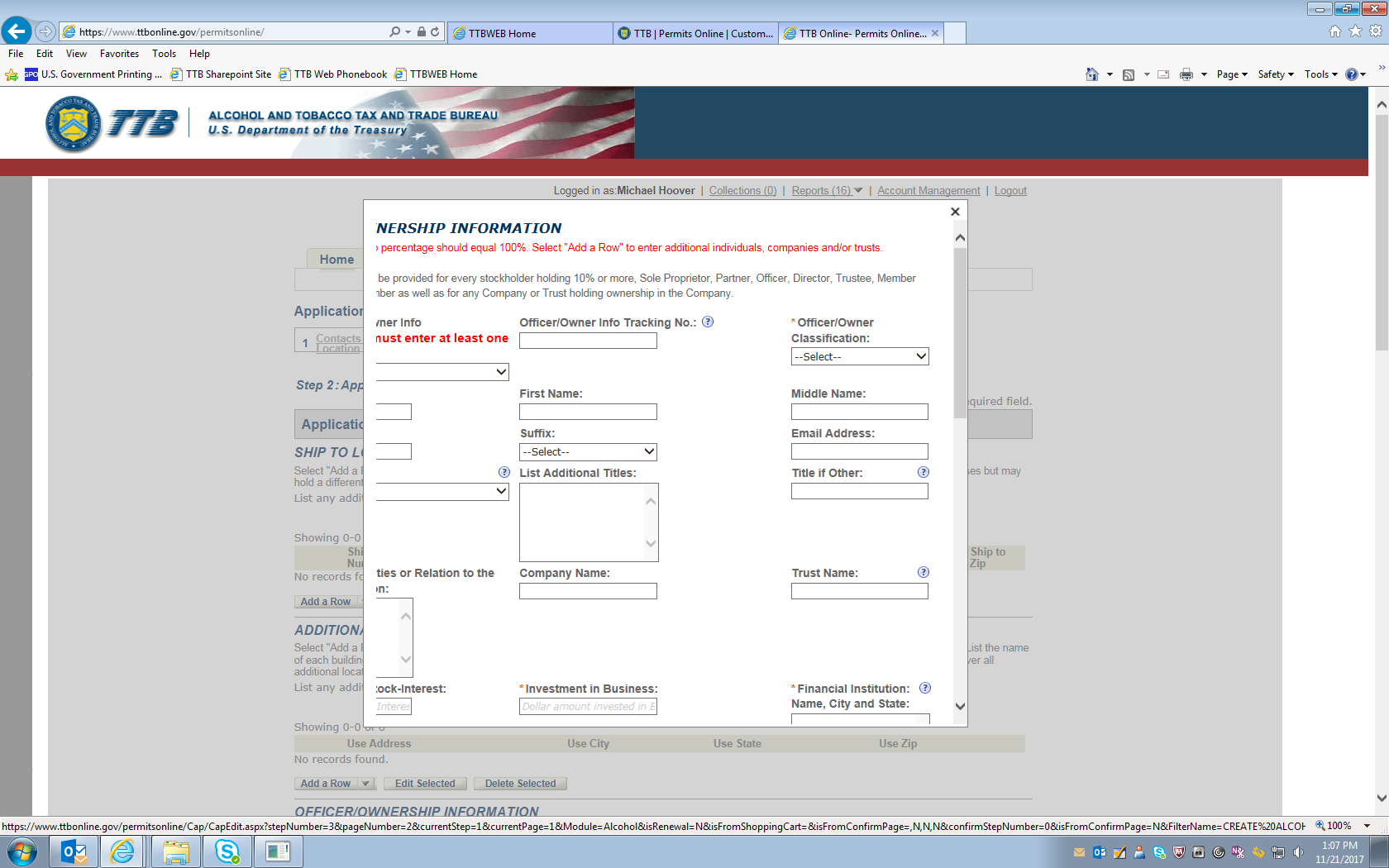 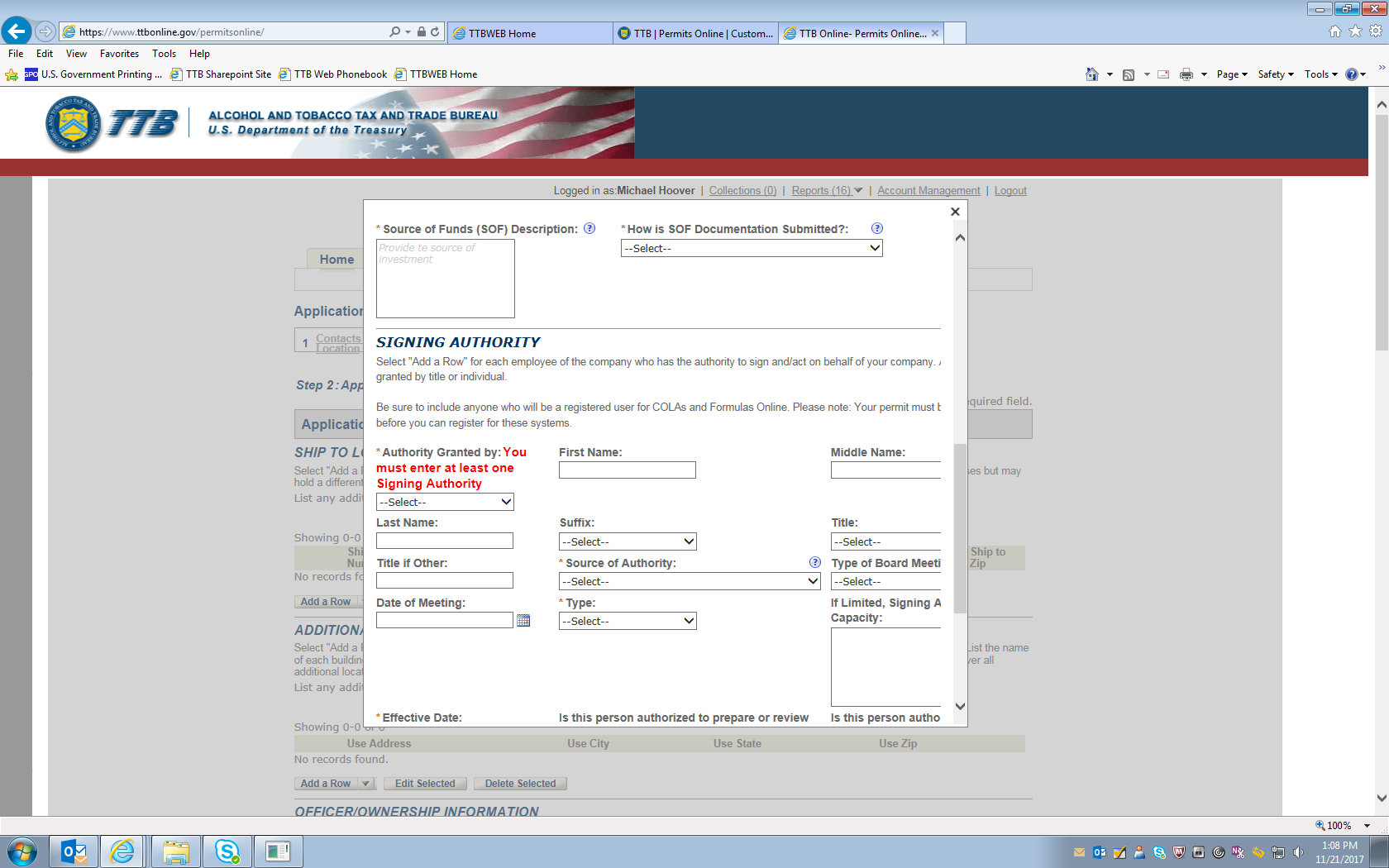 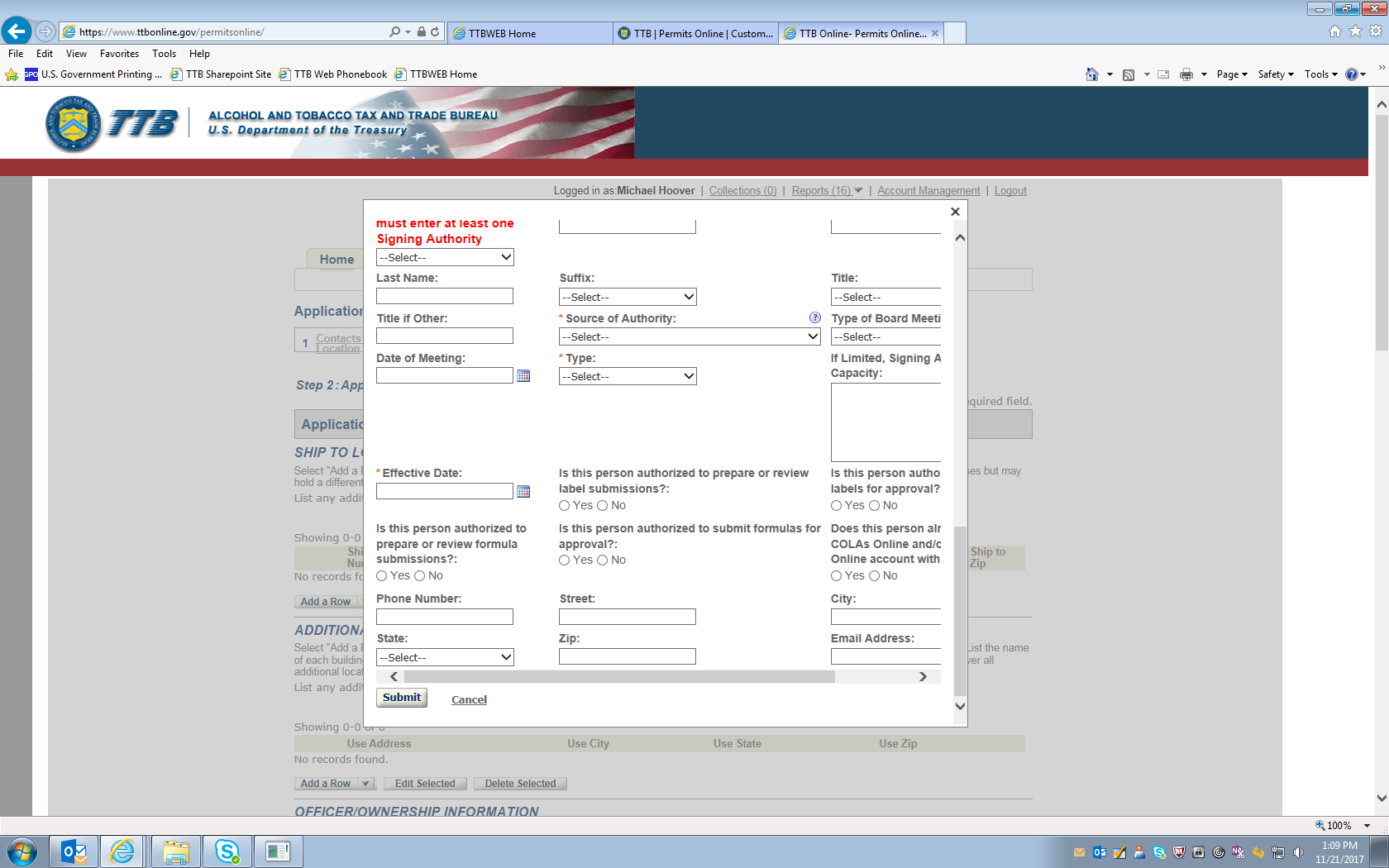 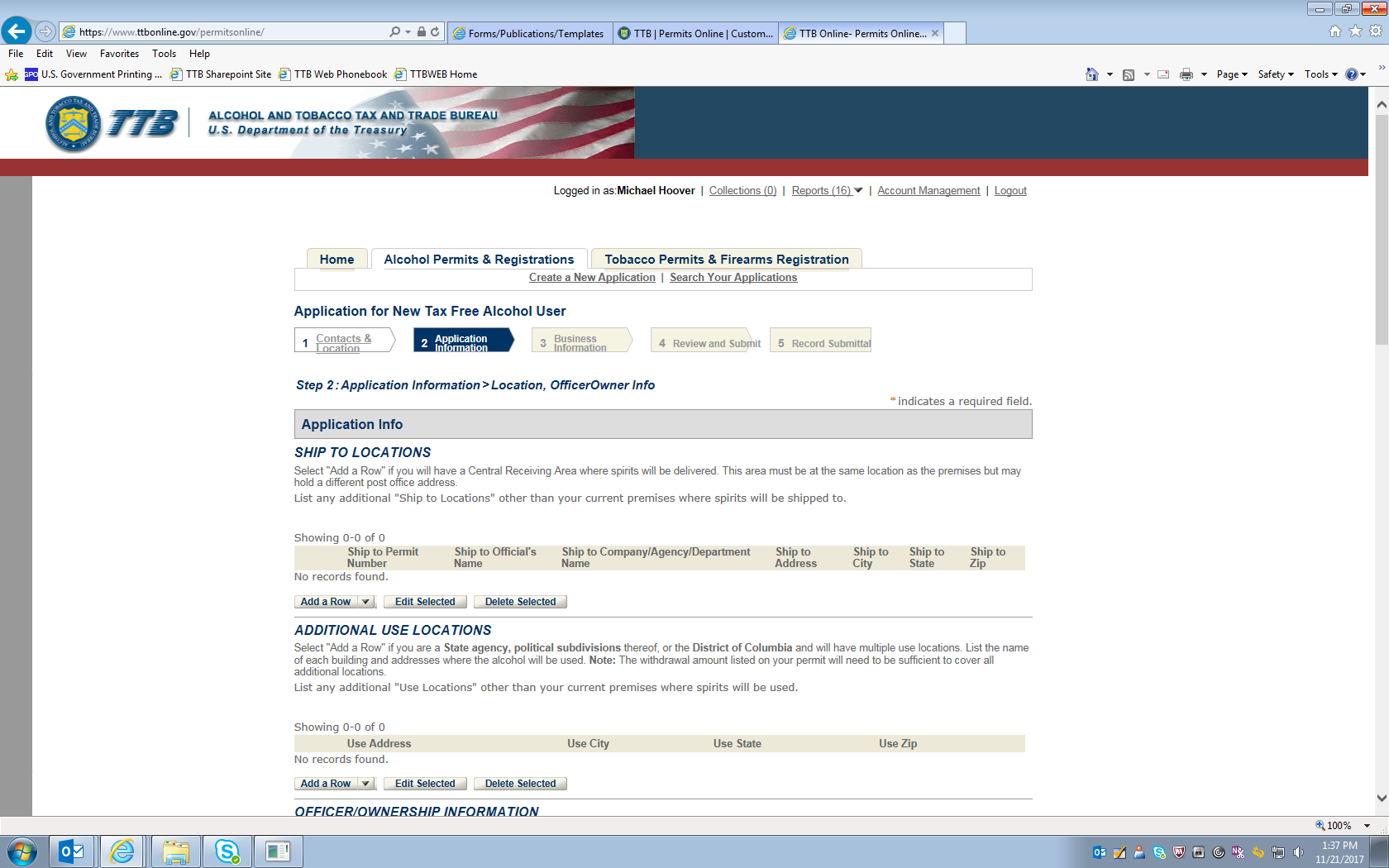 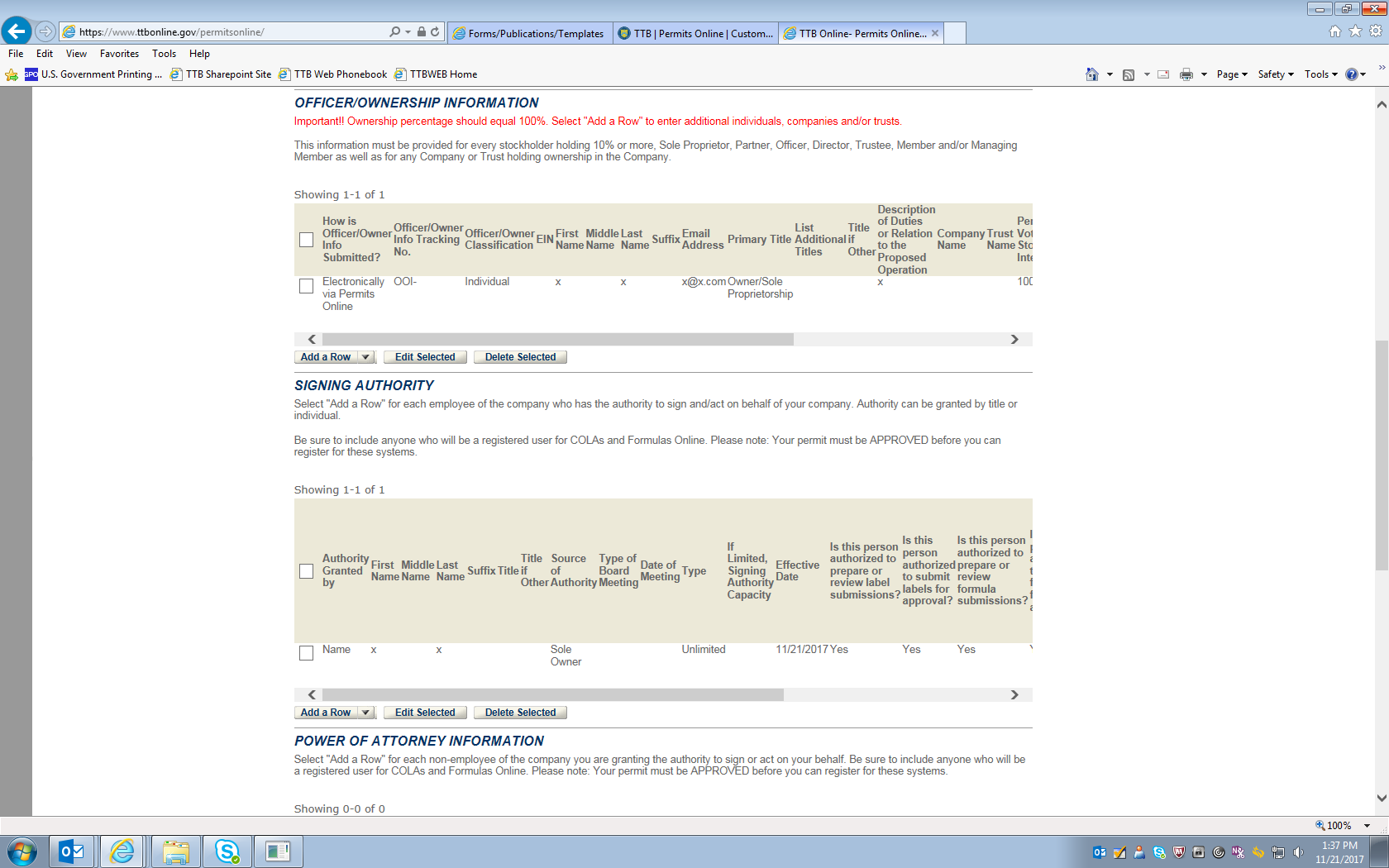 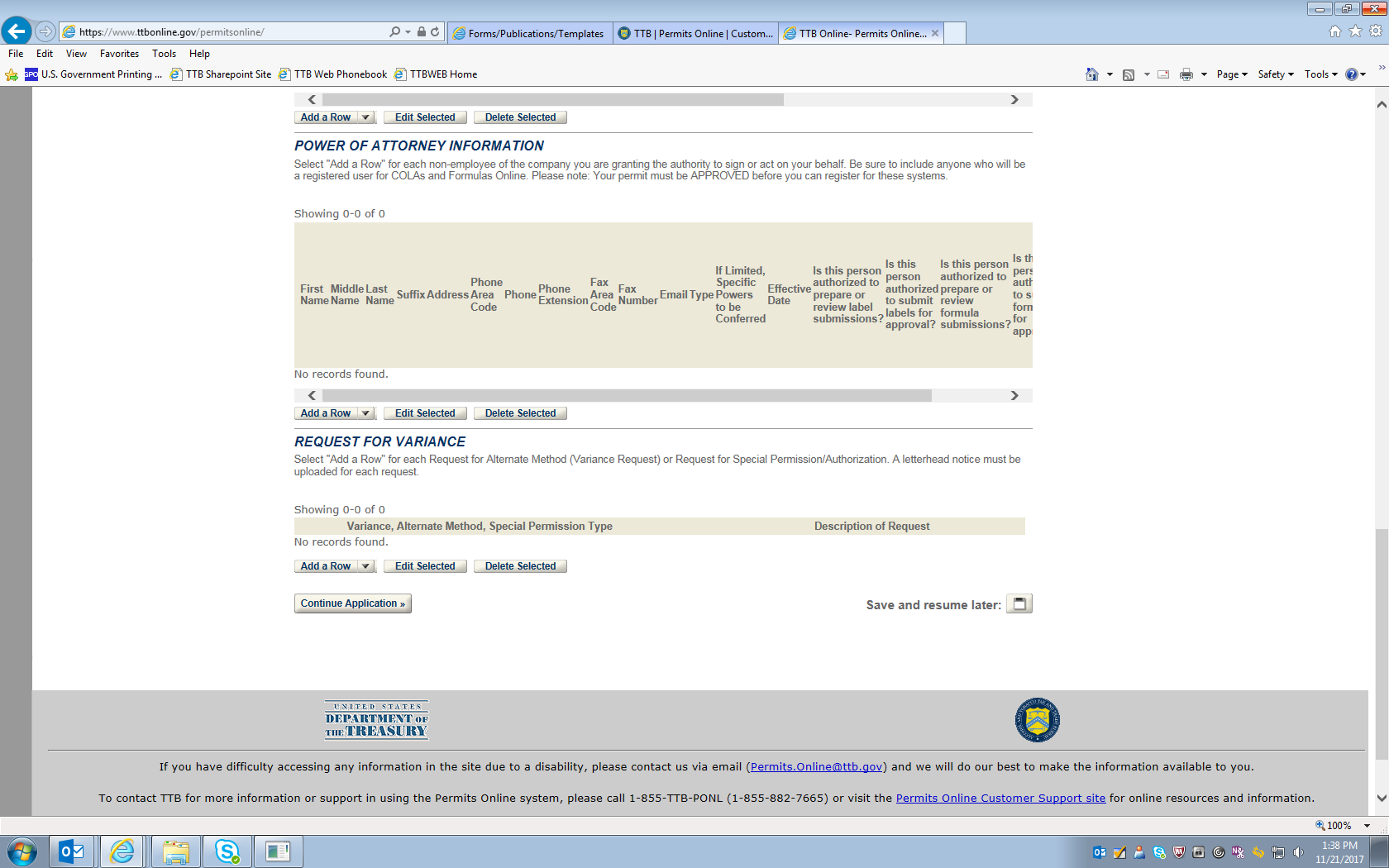 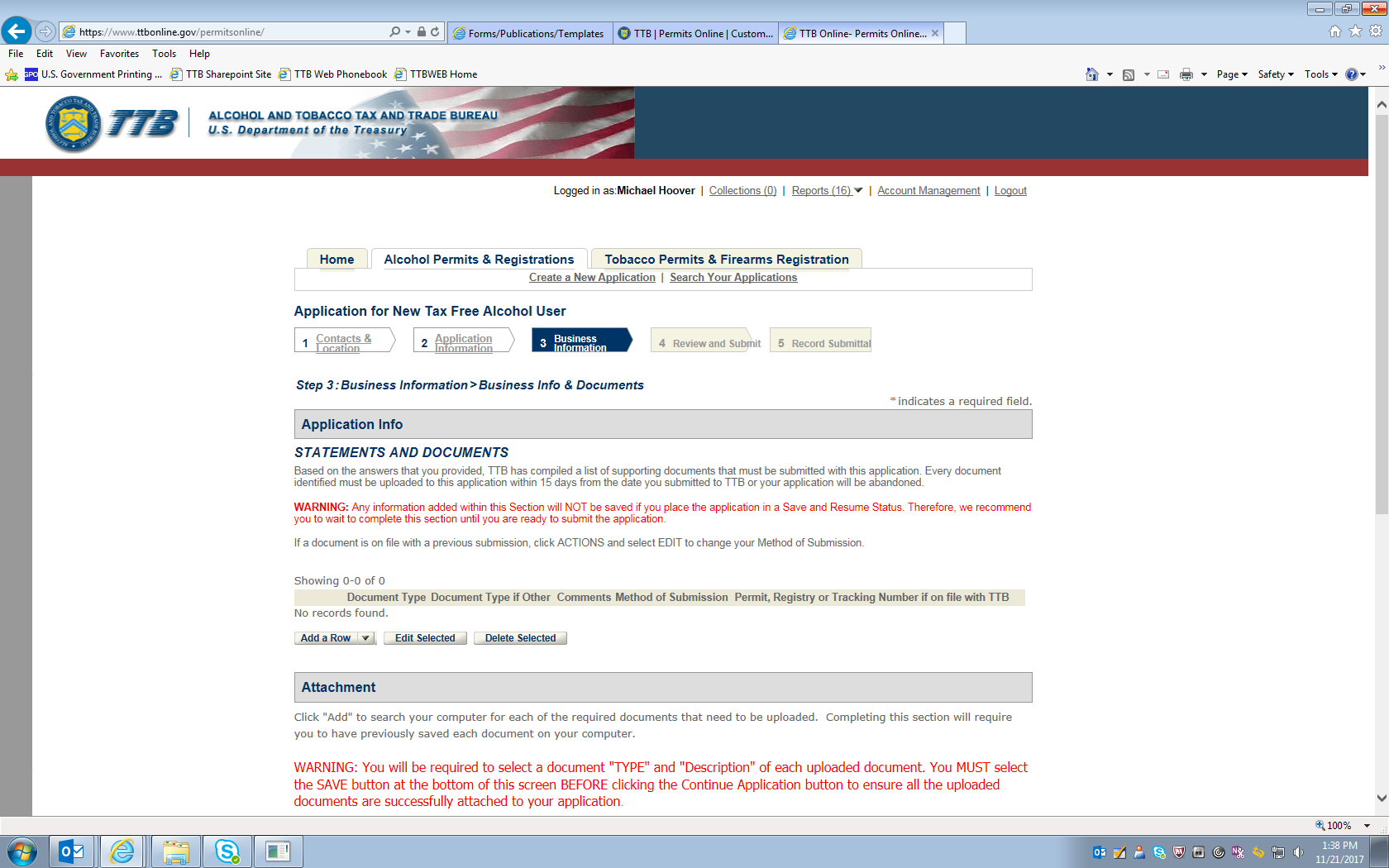 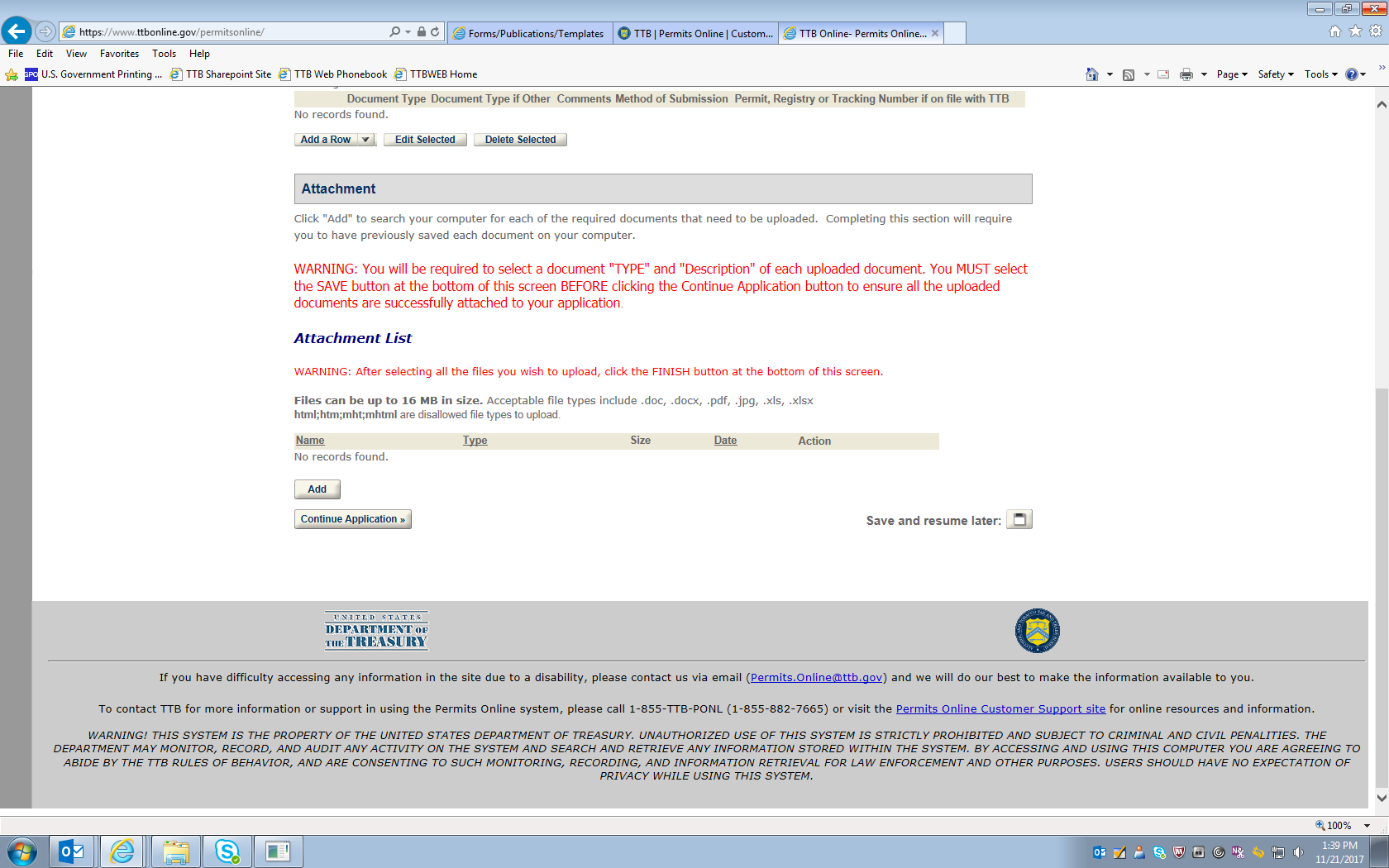 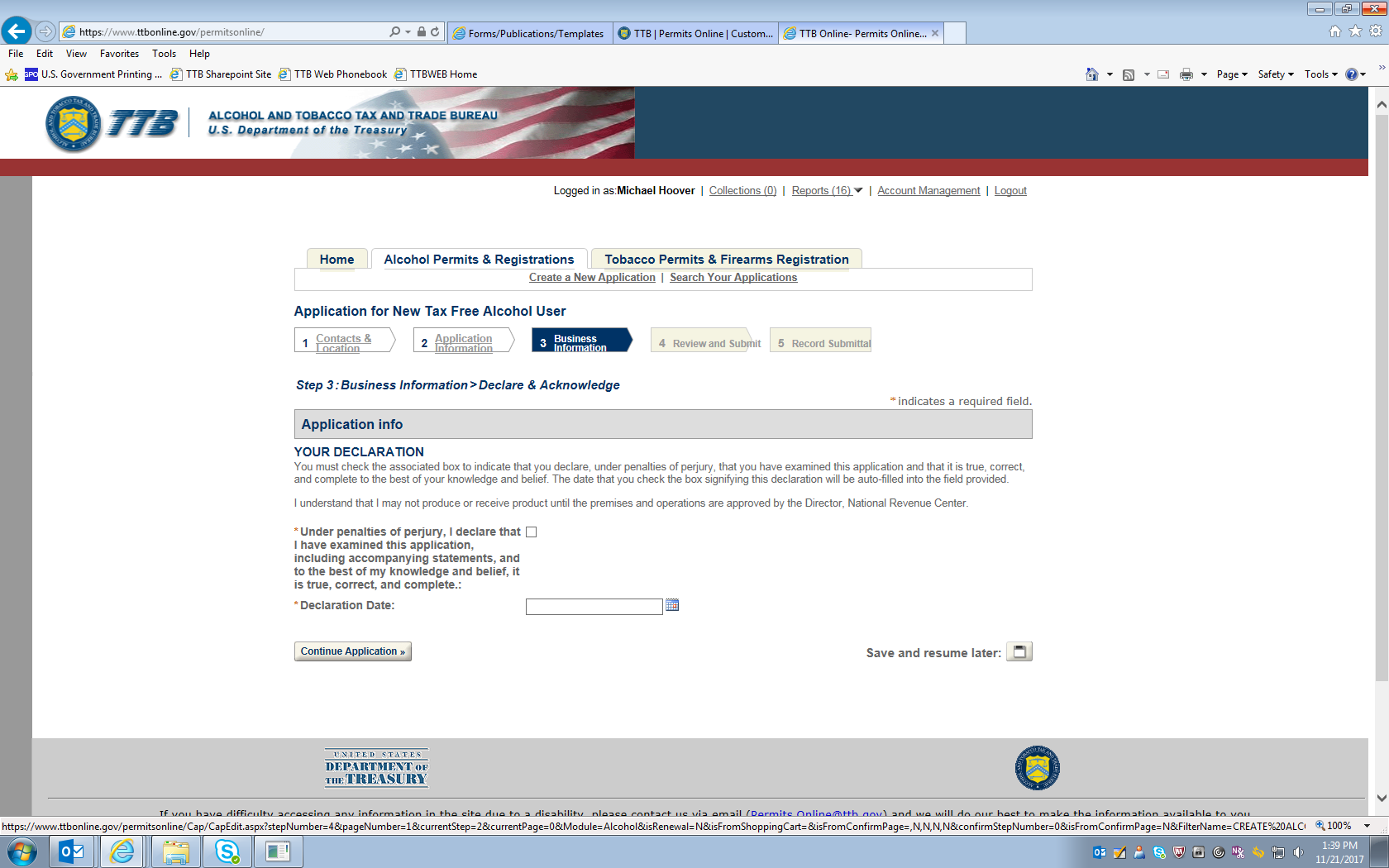 [The screens that follow allow the user to review the submitted information and then submit the completed application to TTB.]=== END === 